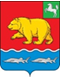 дума молчановского РАЙОНАТомской областиРЕШЕниепроект_______________                                                                                                   № ____с. МолчановоО внесении изменения в решение Думы Молчановского района от 28.05.2015 № 23 «Об утверждении Положения о размере, условиях и порядке компенсации расходов на оплату стоимости проезда и провоза багажа к месту использования отпуска и обратно, а также расходов, связанных с переездом, лицам, работающим в органах местного самоуправления, муниципальных учреждениях, расположенных в Молчановском районе, и членам их семей»В целях актуализации действующего Положения о размере, условиях и порядке компенсации расходов на оплату стоимости проезда и провоза багажа к месту использования отпуска и обратно, а также расходов, связанных с переездом, лицам, работающим в органах местного самоуправления, муниципальных учреждениях, расположенных в Молчановском районе, и членам их семей, Дума Молчановского районаРЕШИЛА:1. Внести в решение Думы Молчановского района от 28.05.2015 № 23 «Об утверждении Положения о размере, условиях и порядке компенсации расходов на оплату стоимости проезда и провоза багажа к месту использования отпуска и обратно, а также расходов, связанных с переездом, лицам, работающим в органах местного самоуправления, муниципальных учреждениях, расположенных в Молчановском районе, и членам их семей», следующее изменение:1) Пункт 15 изложить в следующей редакции:«Работникам муниципальных учреждений, органов местного самоуправления, расположенных на территории Молчановского района Томской области, со средним профессиональным и высшим образованием, заключившим трудовой договор, процентная надбавка к заработной плате устанавливается в полном размере (50%) с первого дня работы.».2. Опубликовать настоящее решение в официальном печатном издании «Вестник Молчановского района» и разместить на официальном сайте муниципального образования «Молчановский район» (http://www.molchanovo.ru/).3. Настоящее решение вступает в силу после его официального опубликования.4. Контроль за исполнением настоящего решения возложить на контрольно-правовую комиссию Думы Молчановского района.ПредседательДумы Молчановского района                                                          С.В. МеньшоваГлава Молчановского района					             	Ю.Ю. СальковПояснительная записка кПроекту решения Думы Молчановского районаО внесении изменения в решение Думы Молчановского района от 28.05.2015 № 23 «Об утверждении Положения о размере, условиях и порядке компенсации расходов на оплату стоимости проезда и провоза багажа к месту использования отпуска и обратно, а также расходов, связанных с переездом, лицам, работающим в органах местного самоуправления, муниципальных учреждениях, расположенных в Молчановском районе, и членам их семей»На сегодняшний день на территории муниципального образования «Молчановский район» существует потребность в кадрах в разных отраслях экономики. В базе данных ОГКУ «Центр занятости населения Молчановскогорайона» имеется 84 вакансии, из них 27 вакансий муниципальных учреждений и органов местного самоуправления. При переезде и трудоустройстве специалистам старше 40 лет процентная надбавка к заработной плате за работу в местности, приравненной к районам Крайнего Севера, устанавливается не в полном размере в случае отсутствия «северного» стажа, заработная плата при этом значительно ниже заработной платы работников, имеющих «северный» стаж. С целью привлечения специалистов на территорию Молчановского района и удовлетворения кадровой потребности муниципальных учреждений предлагается выплачивать процентную надбавку к заработной плате (50%) с первого дня работы работникам муниципальных учреждений, органов местного самоуправления, расположенных на территории Молчановского района Томской области, со средним профессиональным и высшим образованием, заключившим трудовой договор.Исполнитель -Щедрова Е.В. - заместитель Главы Молчановского района по экономической политике.Докладчик - Щедрова Е.В. - заместитель Главы Молчановского района по экономической политике.